Aanmeldformulier KDV Bij ons 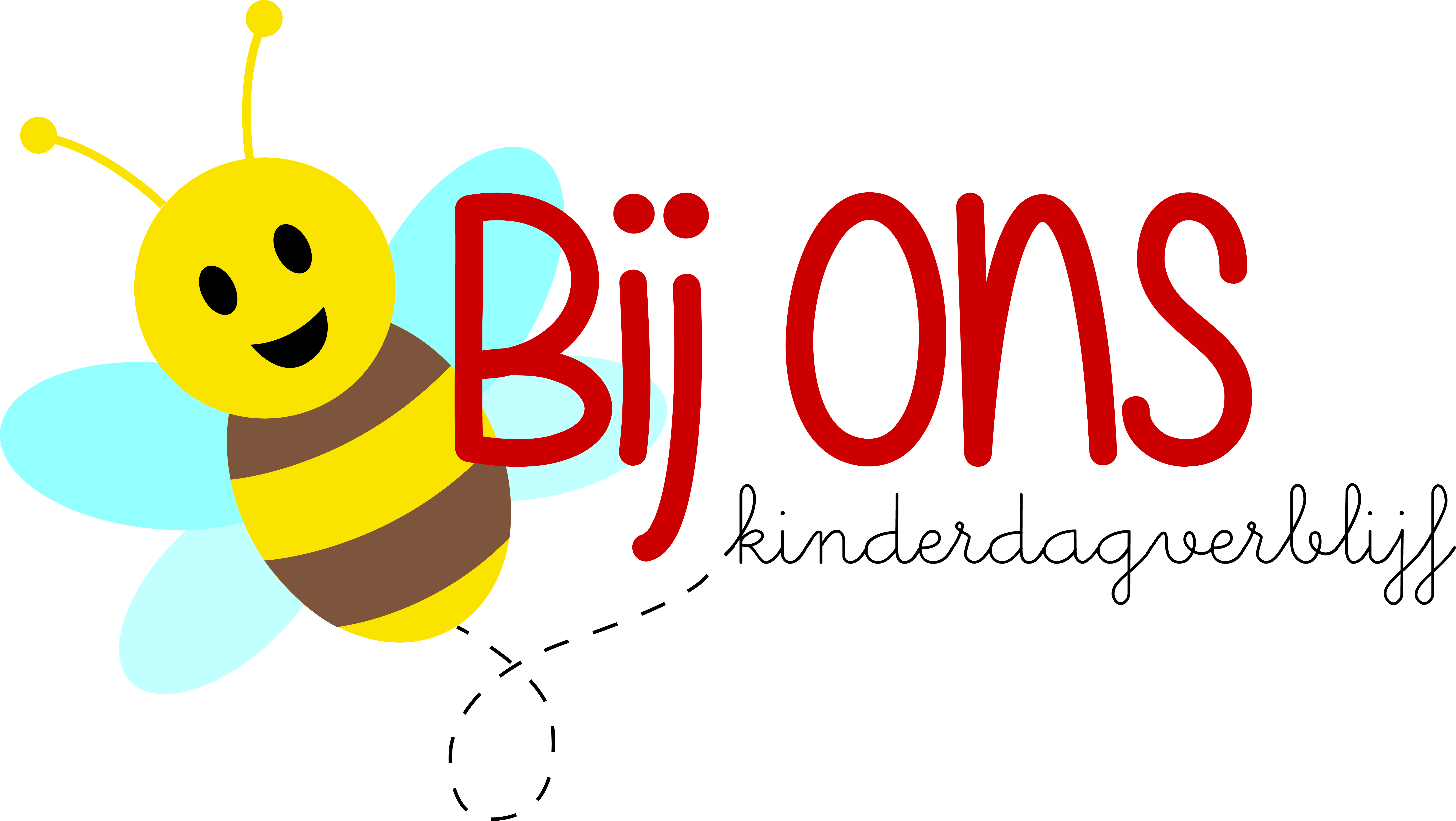 Gegevens kind (Invullen wat bekend is)Voornaam					…………………………………………………Achternaam					………………………………………………… (verwachte) geboortedatum			…………………………………………………Gegevens ouder 1Voornaam en letter(s)				…………………………………………………………………..Achternaam					………………………………………………………………….Email						…………………………………………………………………..Telefoon 					………………………………………………………………….Gegevens ouder 2Voornaam en letter(s)				…………………………………………………………………..Achternaam					…………………………………………………………………..Email						…………………………………………………………………..Telefoon  					………………………………………………………………….Afname opvang				(verwachte) startdatum: 			………………………………………………………………..Voorkeur voor dagen:				…………………………………………………………………